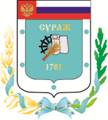 Контрольно-счетная палата Суражского муниципального района243 500, Брянская область, г. Сураж, ул. Ленина, 40, оф. 46 Тел. (48330) 2-11-45, E-mail: c.palata@yandex.ruЗаключениепо результатам экспертно-аналитического мероприятия  «Экспертиза исполнения  бюджета муниципального образования «город Сураж» за 9 месяцев 2018 года»г. Сураж                                                                                                        30 октября 2018 года1.  Основание для проведения экспертизы: Федеральный закон от 07.02.2011г. №6-ФЗ «Об общих принципах организации и деятельности контрольно-счетных органов субъектов Российской Федерации и муниципальных образований», Положение от 26.12.2014г. №59 «О Контрольно-счетной палате Суражского муниципального района», пункт 1.4.2 плана работы Контрольно-счетной палаты на 2018 год, приказа №38 от 24.10.2018 года.2.  Цель экспертизы: информация о ходе исполнения бюджета муниципального образования «город Сураж» за 9 месяцев  2018 года.3. Предмет экспертизы: отчет об исполнении бюджета муниципального образования «город Сураж» за 9 месяцев   2018 года, утвержденный постановлением администрации Суражского муниципального района от 24.10.2018 г.  № 983.Решением Совета народных депутатов города Суража от 26.12.2017г. №168 «О бюджете муниципального образования «город Сураж» на 2018 год и на плановый период 2019 и 2020 годов» (далее - Решение о бюджете) на 2018 год утверждены основные характеристики бюджета:- общий объем доходов в сумме 24 526,7 тыс. руб.;- общий объем расходов в сумме 24 526,7 тыс. руб.;- дефицит бюджета утвержден в сумме 0 тыс. рублей.В течение 9 месяцев   2018 года в бюджет муниципального образования «город Сураж» 3 раза были внесены изменения (Решением Совета народных депутатов города Суража от 28.03.2018 года №175, от 29.05.2018 года №179, от 11.09.2018 года №185), где были утверждены основные характеристики бюджета:- общий объем доходов в сумме 50646,4 тыс. руб., увеличение к первоначально утвержденному бюджету составило 26119,7 тыс. рублей, или 106%;- общий объем расходов в сумме 46825,1тыс. руб., увеличение к первоначально утвержденному бюджету составило 30543,6 тыс. рублей, или 124%;- дефицит бюджета утвержден в сумме 4423,9 тыс. рублей, увеличение к первоначально утвержденному бюджету составило 4423,9 тыс. рублей, или на 100,0%.Исполнение за 9 месяцев 2018 года согласно отчета об исполнении бюджета муниципального образования «город Сураж» составило:- по доходам 28835,5 тыс. руб.;- по расходам 27131,6 тыс. руб., - профицит бюджета составил в сумме 1703,9 тыс. рублей.Дебиторская задолженность на 01.01.2018г. составила – 2510,6 тыс. рублей, на 01.10.18г. – 1541,0 тыс. рублей, уменьшение составило – 969,6 тыс. рублей или 38,6%.Кредиторская задолженность на 01.01.2018г составила – 4574,9 тыс. рублей, на 01.10.2018г. – 5633,4 тыс. рублей. Увеличение составило 1058,5 тыс. рублей или 123,1%.Сведения по дебиторской и кредиторской задолженности (ф. 0503169) сформированы в соответствии с отчетностью УФСН России по Брянской области.Основные параметры бюджета муниципального образования «город Сураж» за 9 месяцев 2018 года представлены в таблице: Таблица №1, тыс. рублейИсполнение за 9 месяцев 2018 года по доходам составило 70,0%, по расходам – 49,3%. Исполнение доходной части бюджета за 9 месяцев 2018 года         В общем объеме доходов, поступивших за 9 месяцев 2018 года, налоговые и неналоговые доходы составляют  19624,3 тыс. рублей, или  68,1%. Финансовая помощь из других бюджетов  получена  в сумме 9211,2 тыс. рублей, или 31,9% от общего объема поступлений. При формировании собственных доходов бюджета за 9 месяцев 2018 года наибольший удельный вес в структуре налоговых доходов бюджета занимает налог на доходы физических лиц – 53,52% (10155,3тыс. рублей). Неналоговые доходы в структуре собственных доходов за 9 месяцев 2018 года составили 653,8 тыс. рублей, или 3,3%. Наибольший удельный вес в неналоговых доходах занимают доходы от использования имущества, находящегося в  государственной и муниципальной собственности-53,5% (10155,3 тыс. рублей).Наибольший удельный вес в структуре безвозмездных поступлений за 9 месяцев 2018 года занимают субсидии – 78,5% (7229,5 тыс. рублей), наименьший- прочие безвозмездные поступления-0,4% (35,5 тыс. рублей). Таблица №2, тыс. рублейДинамика поступления  доходов за 9 месяцев 2018 года  Таблица №3, тыс. рублейНалог на доходы физических лиц  за 9 месяцев 2018 года исполнен в сумму 10155,3 тыс. рублей или 75,8% к уточненной бюджетной росписи. В структуре собственных доходов составляют 53,5%. Акцизы  по подакцизным товарам  (продукции),  производимым на территории РФ за 9 месяцев 2018 года составили 1482,8 тыс. рублей или 85,9% к уточненной бюджетной росписи. В структуре собственных доходов составляют 7,8%. Налога на имущество физических лиц за 9 месяцев 2018 года в бюджет поступило 1130,8 тыс. рублей – 48,1% к уточненной бюджетной росписи. В структуре собственных доходов налог на имущество физических лиц составляет 6,0%. Земельного налога за 9 месяцев 2018 года в бюджет поступило 6194,5 тыс. рублей -69,5% к уточненной бюджетной росписи. В структуре налоговых и неналоговых доходов земельный налог составляет 32,7%.Единого сельскохозяйственного налога за 9 месяцев 2018 года в бюджет поступило 7,1 тыс. рублей (101,4% к уточненной бюджетной росписи). В структуре налоговых и неналоговых доходов земельный налог составляет 0,0%.Доходы, полученные в виде арендной платы за земельные участки, государственная собственность на которые не разграничена, средства от продажи права на заключение договоров аренды указанных участков за 9 месяцев 2018 года поступили в бюджет в сумме 284,3 тыс. рублей (59,2% к уточненной бюджетной росписи). В структуре неналоговых доходов составляют 43,5%.Доходы от сдачи в аренду имущества, составляющего государственную (муниципальную) казну (за исключением земельных участков) за 9 месяцев 2018 года поступили в бюджет в сумме 281,3 тыс. рублей (57,3% к уточненной бюджетной росписи). В структуре неналоговых доходов составляют 43,0%.Платежи от государственных и муниципальных унитарных предприятий за 9 месяцев 2018 года поступили в бюджет в сумме 0,6 тыс. рублей (100,0% к уточненной бюджетной росписи). В структуре неналоговых доходов составляют 0,1%.Прочие поступления от использования имущества, находящегося в собственности  городских поселений за 9 месяцев 2018 года поступили в бюджет в сумме 11,7 тыс. рублей (83,6% к уточненной бюджетной росписи). В структуре неналоговых доходов составляют 1,8%.Доходы от продажи материальных и нематериальных активов за 9 месяцев 2018  года  поступили в бюджет в сумме 65,0 тыс. рублей (10,0% к уточненной бюджетной росписи). В структуре неналоговых доходов составляют 10,0%.Доходы от оказания платных услуг (работ) и компенсации затрат государства за 9 месяцев 2018 года поступили в бюджет в сумме 7,3 тыс. рублей (100,0% к уточненной бюджетной росписи). В структуре неналоговых доходов составляют 1,1%.Прочие неналоговые доходы за 9 месяцев 2018 года поступили в бюджет в сумме 3,5 тыс. рублей (100,0% к уточненной бюджетной росписи). Дотации бюджетам субъектов РФ  и муниципальных образований за 9 месяцев 2018 года поступили в бюджет в сумме 1946,2 тыс. рублей (22,3% к уточненной бюджетной росписи). В структуре безвозмездных поступлений составляют-21,1%.Субсидии бюджетам субъектов РФ и муниципальных образований (межбюджетные субсидии) за 9 месяцев 2018 года поступили в бюджет в сумме 7229,5 тыс. рублей (53,2% к уточненной бюджетной росписи). В структуре безвозмездных поступлений составляют-78,5%.Субвенции  бюджетам  субъектов РФ  муниципальных образований за 9 месяцев 2018 года не поступали. Прочие безвозмездные поступления в бюджеты городских поселений за 9 месяцев 2018 года поступили в бюджет в сумме 35,5 тыс. рублей (100,0% к уточненной бюджетной росписи). В структуре безвозмездных поступлений составляют-0,4%.                 Исполнение расходной части бюджета за 9 месяцев 2018 годаСтруктура фактических расходов  отражает социальную направленность бюджета, определенного бюджетной и налоговой политикой. Наибольший удельный вес в расходах бюджета за 9 месяцев 2018 года приходится на раздел 05 «Жилищно-коммунальное хозяйство» – 53,3%. Структура расходов бюджета за 9 месяцев 2018 годаТаблица №4, тыс.рублейРасходы бюджета за 9 месяцев 2018 года по годовой уточненной бюджетной росписи составили в сумме 55070,3 тыс. рублей,  исполнены в сумме 27131,6 тыс. рублей, или на 49,3%.  Анализ расходных обязательств за 9 месяцев 2018 года по разделам бюджетной классификации  Таблица №5, тыс.рублейРаздел 01 00 «Общегосударственные вопросы»По данному разделу исполнение составило  0,0 тыс. рублей или 0,0% от годовой уточненной бюджетной росписи, удельный вес в общей сумме расходов составил 0,0%. Подраздел 01 06 «Обеспечение деятельности финансовых, налоговых и таможенных органов и органов финансового (финансово-бюджетного) надзора»Исполнение по данному подразделу составило 0,5 тыс. рублей, или 100,0% от уточненной бюджетной росписи. Финансовое обеспечение расходов  производилось на реализацию переданных полномочий по решению отдельных вопросов местного значения в соответствии с заключенным соглашением в части осуществления внешнего муниципального финансового контроля.Подраздел 01 07 «Обеспечение проведения выборов и референдумов»Исполнение по данному подразделу отсутствует.Подраздел 01 13 «Другие общегосударственные вопросы»Исполнение по данному подразделу отсутствует.Раздел 04 00 «Национальная экономика»По данному разделу исполнение составило  8911,3 тыс. рублей или 39,0% от годовой уточненной бюджетной росписи, удельный вес в общей сумме расходов составил 32,8%. Подраздел 04 08 «Транспорт»Исполнение по данному подразделу составило 66,0 тыс. рублей, или 66,7% от уточненной бюджетной росписи. Финансовое обеспечение расходов  производилось на компенсацию части потерь при перевозке пассажиров автомобильным пассажирским транспортом общего пользования на внутригородском сообщении.Подраздел 04 09 «Дорожное хозяйство»Исполнение по данному подразделу составило 8792,8 тыс. рублей, или 39,5% от уточненной бюджетной росписи. Средства направлены на  обеспечение сохранности автомобильных дорог общего пользования местного значения и условий безопасности движения по ним.- обеспечение сохранности автомобильных дорог местного значения и условий безопасности движения по ним – 4 859,0 тыс.  рублей, в том числе - проверка достоверности сметной стоимости ремонта автомобильных дорог по улицам Фрунзе, Белорусская, Мглинская, Ворошилова, Пионерская, Садовая – 10,0 тыс. рублей;- содержание автомобильных дорог общего пользования местного значения и сооружений на них – 4 849,0 тыс. рублей;  - обеспечение сохранности автомобильных дорог местного значения и условий безопасности движения по ним – 3 933,8 тыс.  рублей (областной бюджет – 3 443,5 тыс. рублей, софинансирование из бюджета муниципального образования «город Сураж» – 490,3 тыс. рублей).Подраздел 04 12 «Другие вопросы в области национальной экономики»Исполнение по данному подразделу составило 52,5 тыс. рублей или 10,4% от уточненной бюджетной росписи. Данные средства использованы на  мероприятия в сфере архитектуры и градостроительства, в том числе:- землеустроительные работы на земельных участках по улицам Красная и Фабричная – 25,0 тыс. рублей;- разработка проектно-сметной документации на строительство стелы «Сураж – город партизанской славы» – 27,5 тыс. рублей; Раздел 05 00 «Жилищно-коммунальное хозяйство»По данному разделу исполнение составило  14451,5 тыс. рублей или 55,0% от уточненной бюджетной росписи, удельный вес в общей сумме расходов составил 53,3%.                          Подраздел 05 01 «Жилищное хозяйство» Исполнение по данному подразделу составило 589,7 тыс. рублей, или 77,5% от уточненной бюджетной росписи. Данные средства использованы на:- мероприятия в сфере жилищного хозяйства (содержание муниципального жилищного фонда) – 470,7 тыс. рублей;- уплата взносов на капитальный ремонт многоквартирных домов за объекты муниципальной казны и имущества, закрепленного за органами местного самоуправления (некоммерческая организация «Региональный фонд капитального ремонта многоквартирных домов Брянской области») – 119,0 тыс. рублей;Подраздел 05 02 «Коммунальное  хозяйство»Исполнение по данному подразделу составило 3572,9 тыс. рублей, или 53,5% от уточненной бюджетной росписи. Средства направлены на:- мероприятия по обеспечению населения бытовыми услугами (возмещение части затрат, возникающих при предоставлении услуг по помывке населения в городской бане, МУП «Благоустройство») – 950,0 тыс. рублей;- мероприятия в сфере коммунального хозяйства – 495,4 тыс. рублей, в том числе:- капитальный ремонт водопроводной сети по ул. Ворошилова – 428,0 тыс. рублей;- проверка достоверности сметной стоимости капитального ремонта водопроводной сети по ул. Ворошилова – 5,0 тыс. рублей;- проверка достоверности сметной стоимости капитального ремонта водопроводной сети по ул. Фрунзе – 3,0 тыс. рублей;- согласование проектно-сметной документации по теплоснабжению общежития по ул. Фабричная, д. 2 – 33,6 тыс. рублей;- осуществление технологического присоединения электропринимающих устройств по общежитию ул. Фабричная, д. 2 – 25,8 тыс. рублей;- приобретение специализированной техники для предприятий жилищно-коммунального комплекса (экскаватор) – 2 127,5тыс. рублей (областной бюджет – 1 489,2 тыс. рублей, софинансирование из бюджета муниципального образования «город Сураж» – 638,2 тыс. рублей).Подраздел 05 03 «Благоустройство»Исполнение по данному подразделу составило 10288,8 тыс. рублей, или 54,6% от уточненной бюджетной росписи. Данные средства использованы на:- организация и обеспечение освещения улиц (МУП «Благоустройство») – 1 649,3 тыс. рублей;- озеленение территории – 200,0 тыс. рублей;- организация и содержание мест захоронения (кладбищ) – 399,8 тыс. рублей;- мероприятия по благоустройству – 4 009,6 тыс. рублей, в том числе:- проверка достоверности сметной стоимости благоустройства дворовых и общественной территорий – 22,3 тыс. рублей;- проверка достоверности сметной стоимости строительства стелы «Сураж – город партизанской славы» – 5,0 тыс. рублей;- взносы на проведение дополнительных работ по благоустройству дворовых территорий многоквартирных домов по муниципальному жилищному фонду – 2,3 тыс. рублей;- мероприятия по благоустройству (МУП «Благоустройство») – 3 980,0 тыс. рублей;- повышение энергетической эффективности и обеспечение энергосбережения (энергосервисный контракт по объекту: модернизация уличного освещения в городе Сураж») – 1 480,7 тыс. рублей;- мероприятия по благоустройству дворовых территорий за счет безвозмездных поступлений – 31,7 тыс. рублей;- поддержка государственных программ субъектов Российской Федерации и муниципальных программ формирования современной городской среды – 2 417,6 тыс. рублей (областной бюджет – 2 296,8 тыс. рублей, софинансирование из бюджета муниципального образования «город Сураж» - 120,8 тыс. рублей).Раздел 08 00 «Культура, кинематография»По данному разделу исполнение составило 3696,5 тыс. рублей или 63,5% от уточненной бюджетной росписи, удельный вес в общей сумме расходов бюджета составил 13,6%.                                       Подраздел 08 01 «Культура». Исполнение  по данному подразделу составило 3696,5 тыс. рублей или 63,5% от уточненной бюджетной росписи. Финансовое обеспечение расходов  производилось на текущие расходы по содержанию:- субсидии МБУК «Суражская городская детская библиотека»– 2186,2 тыс. рублей. - субсидии МБУ «Суражский городской центр культуры»– 1510,3 тыс. рублей. Раздел 10 00 «Социальное обеспечение населения»По данному разделу исполнение составило 71,6 тыс. рублей или 75,0% от уточненной бюджетной росписи, удельный вес в общей сумме расходов бюджета составил 0,3%. Подраздел 10 01 «Пенсионное обеспечение» Исполнение по данному подразделу составило 71,6 тыс. рублей, или 75,0% от уточненной бюджетной росписи. Данные средства использованы на ежемесячную доплату к пенсии муниципальным служащим.Подраздел 10 03 «Социальное обеспечение населения» Исполнение по данному подразделу составило 0 тыс. рублей, или 0% от уточненной бюджетной росписи. Средства используются на обеспечение жильем граждан, уволенных с военной службы (службы), и приравненных к ним лиц.Анализ формирования и расходования средств дорожного фондаВ соответствии со ст. 179.4 Бюджетного кодекса РФ в муниципальном образовании «город Сураж» создан дорожный фонд, объем которого на 2018 год утвержден (с учетом изменений) в объеме 22254,9 тыс. рублей. Порядок формирования и использования бюджетных ассигнований дорожного фонда муниципального образования «город Сураж» утвержден решением Совета народных депутатов города Суража от 18.11.2013 г. №246.За 9 месяцев 2018 года поступило доходов на формирование дорожного фонда в сумме 9936,3 тыс. рублей:акцизов по подакцизным товарам (продукции) в сумме 1482,8 тыс. руб., или 85,9% от утвержденного объема (1726,0 тыс. рублей);земельного налога в сумме 5010,0 тыс. рублей, или 100,0% от утвержденного  объема (5010,0 тыс. руб.);субсидии бюджетам городских поселений на осуществление дорожной деятельности в отношении автомобильных дорог общего пользования, а так же капитального ремонта и ремонта дворовых территорий МКД, подъезды к дворовым территориям МКД населенных пунктов в сумме 3443,5 тыс. рублей, или 46,2% при плане 7449,0 тыс. рублей;дотации бюджетам на поддержку мер по обеспечению сбалансированности бюджетов в сумме 0,0 тыс. рублей, при плане 6800,0 тыс. рублей. За 9 месяцев 2018 года освоено средств дорожного фонда 8792,5 тыс. руб., или 39,5% от плановых назначений.                                                                                           Таблица №6, тыс.рублейРасходование средств дорожного фонда производилось на : - подраздел 04 09 «Дорожное хозяйство (дорожные фонды)» – 8 792,8 тыс.  рублей, в том числе: - обеспечение сохранности автомобильных дорог местного значения и условий безопасности движения по ним – 4 859,0 тыс.  рублей, в том числе - проверка достоверности сметной стоимости ремонта автомобильных дорог по улицам Фрунзе, Белорусская, Мглинская, Ворошилова, Пионерская, Садовая – 10,0 тыс. рублей;- содержание автомобильных дорог общего пользования местного значения и сооружений на них – 4 849,0 тыс. рублей;  - обеспечение сохранности автомобильных дорог местного значения и условий безопасности движения по ним – 3 933,8 тыс.  рублей (областной бюджет – 3 443,5 тыс. рублей, софинансирование из бюджета муниципального образования «город Сураж» – 490,3 тыс. рублей).               Анализ источников финансирования дефицита бюджетаСогласно Решения о бюджете бюджет муниципального образования «город Сураж» утвержден бездефицитным.С учетом изменений и дополнений, внесенным решениями Совета народных депутатов города Суража от 28.03.2018 года №175, от 29.05.2018 года №179, от 11.09.2018 года №185 дефицит утвержден в сумме 4423,9 тыс. рублей, при этом определен главный администратор источников финансирования дефицита бюджета – финансовый отдел администрации Суражского района, так же утверждены источники финансирования дефицита бюджета – изменение остатков на счетах по учету средств бюджета.Ограничения, предъявляемые к предельному размеру дефицита бюджета, установленные частью 3 статьи 92.1 Бюджетного кодекса РФ соблюдены.По данным отчета об исполнении бюджета за 9 месяцев 2018 года бюджет исполнен с профицитом в объеме 1703,9 тыс. рублей.                                     Исполнение целевых программРешением Совета народных депутатов города Суража от 26.12.2017г. №168 «О бюджете муниципального образования «город Сураж» на 2018 год и на плановый период 2019 и 2020 годов» были запланированы бюджетные ассигнования на реализацию 4 муниципальных целевых программ:- «Реализация полномочий администрации Суражского района на территории муниципального образования «город Сураж» на 2016-2020 годы»;- «Развитие культуры  на территории муниципального образования «город Сураж» на 2016-2020 годы»;- «Развитие малого и среднего предпринимательства на территории муниципального образования «город Сураж» на 2016-2020 годы».- «Формирование современной городской среды на территории Суражского городского поселения Брянской области на 2018-2022 годы».Общая сумма расходов по целевым программам утверждена (с учетом изменений) в размере 55069,9 тыс. рублей, что составляет 99,99% от общего объема расходов запланированных на 2018 год.Таблица №7 (тыс. рублей)За 9 месяцев 2018 года 99,99% расходов  бюджета  осуществлялись программно-целевым методом. Кассовое исполнение по программам составило 27131,1 тыс. рублей, или 49,3% от уточненной бюджетной росписи. Расходы, не отнесенные к муниципальным программам (непрограммные расходы) за 9 месяцев 2018 года составили 0,5 тыс. рублей. Бухгалтерская отчетность бюджетных учреждений муниципального образования «город Сураж» за 9 месяцев 2018 годаПо состоянию на 01 октября 2018 года в муниципальном образовании «город Сураж» зарегистрировано 2 бюджетных учреждения (получателей субсидий):- МБУК «Суражская городская детская библиотека»; - МБУ «Суражский городской центр культуры». В течение 9 месяцев 2018 года бюджетные учреждения получали финансовое обеспечение в виде: - субсидии на выполнение муниципального задания;- собственные доходы учреждения.За 9 месяцев 2018 года финансовое обеспечение бюджетных учреждений города Суража составило 3696,5 тыс. рублей (субсидии), или 63,5% к утвержденному плану финансово-хозяйственной деятельности.Таблица №8 (тыс. рублей)Расходы бюджетных учреждений города Суража за 9 месяцев 2018 года составили 4021,7 тыс. рублей, или 63,6% к утвержденному плану финансово-хозяйственной деятельности. Таблица №9 (тыс. рублей)Анализ исполнения в разрезе классификации операций сектора государственного управленияТаблица №10 (тыс. рублей)По состоянию на 01.10.2018 года остатки денежных средств на счетах учреждений составили 130,5 тыс. рублей.Таблица №11 (тыс. рублей)Дебиторская и кредиторская задолженность бюджетных учреждений по состоянию на 01.10.2018г. отсутствует.Анализ бюджетной отчетности за 9 месяцев 2018 года на предмет соответствия нормам законодательстваСостав представленной полугодовой бюджетной отчетности содержит полный объем форм бюджетной отчетности, установленный Инструкцией №191н, утвержденной приказом Минфина России от 28.12.2010 года.Анализ форм бюджетной отчетности осуществлялся в рамках порядка её составления, а оценка на основании обобщенных показателей, содержащихся в отчетности, путем суммирования одноименных показателей и исключения в установленном Инструкцией №191н порядком взаимосвязанных показателей по позициям консолидируемых форм.Состав представленной полугодовой бюджетной отчетности бюджетных учреждений так же содержит полный объем форм бюджетной отчетности, установленный Инструкцией №33н, утвержденной Приказом Минфина России от 25.03.2011 года.Результаты анализа указанных форм бюджетной отчётности подтверждают их составление с соблюдением порядка, утверждённого Инструкциями №191н и №33н, а так же соответствие контрольных соотношений между показателями форм годовой бюджетной отчётности, проанализирована полнота и правильность заполнения форм бюджетной отчетности. Нарушений не установлено. Проведенное экспертно-аналитическое мероприятие о ходе исполнения бюджета муниципального образования «город Сураж» за 9 месяцев 2018 года позволяет сделать следующие выводы:1. В отчетном периоде плановый бюджет муниципального образования «город Сураж» увеличен по доходам на 26119,7 тыс. рублей и составил 50646,4 тыс. рублей, по расходам увеличен на 30453,6 тыс. рублей и составил 55070,3 тыс. рублей.2. Уточненным бюджетом муниципального образования «город Сураж» утвержден дефицит бюджета в сумме 4423,9 тыс. рублей.3.Результат исполнения бюджета за 9 месяцев 2018 года по доходам составил 28835,5 тыс. рублей, или 56,9%, по расходам – 27131,6 тыс. рублей, или 49,3%.4. Профицит бюджета по итогам исполнения бюджета за 9 месяцев 2018  года составил 1703,9 тыс. рублей.        5. Отчет подготовлен в рамках полномочий администрации Суражского района, не противоречит действующему законодательству и муниципальным правовым актам муниципального образования «город Сураж» и удовлетворяет требованиям полноты отражения средств бюджета по доходам и расходам и источникам финансирования дефицита бюджета. Предложения:Для увеличения доходной части бюджета проводить ежемесячный мониторинг задолженности по налоговым и неналоговым платежам; мониторинг уплаты НДФЛ хозяйствующими субъектами с целью выявления фактов неуплаты НДФЛ в бюджет.Формирование и исполнение бюджета осуществлять с соблюдением требований Бюджетного кодекса российской Федерации.Квартальную отчетность формировать в строгом соответствии с требованиями Инструкции о порядке составления и представления годовой, квартальной и месячной бюджетной отчетности об исполнении бюджетов бюджетной системы Российской Федерации, утвержденной приказом Минфина России от 28.12.2010 № 191н.Принимать максимальные меры по обеспечению достижения целевых показателей, установленных Указами Президента Российской Федерации.Направить  заключение Контрольно-счетной палаты Суражского муниципального района главе Суражского муниципального района В.П.Риваненко.             ПредседательКонтрольно-Счетной палаты                                     Суражского муниципального района                                                            Н.В. ЖидковаНаименование показателяУточненный план 2018г.Уточненная бюджетная роспись за 9 месяцев 2018г.Кассовое исполнение за 9 месяцев 2018г.% исполнения к уточненной бюджетной росписиДоходы бюджета всего в т.ч.50646,450646,428835,570,0Налоговые и неналоговые доходы28035,528035,519624,375,8Безвозмездные поступления22610,922610,99211,240,7Расходы бюджета55070,355070,327131,649,3Дефицит (+), Профицит (-)-4423,9-4423,9+1703,9259,6Наименование показателяИспол-нение за 9 месяцев 2018 годаСтрук-тура,% НАЛОГОВЫЕ И НЕНАЛОГОВЫЕ ДОХОДЫ                                       19624,3100,0 НАЛОГОВЫЕ ДОХОДЫ                                       18970,596,7Налог на доходы  физических  лиц 10155,353,5Налоги на товары (работы, услуги) реализуемые на территории РФ1482,87,8Налог на имущество физических лиц1130,86,0Земельный налог6194,532,7Единый сельскохозяйственный налог7,10,0НЕНАЛОГОВЫЕ ДОХОДЫ                                       653,83,3Доходы от использования имущества, находящегося в  государственной и муниципальной собственности577,988,4Доходы от продажи материальных и нематериальных активов65,110,0Доходы от оказания платных услуг (работ) и компенсации затрат государства7,31,1Прочие неналоговые доходы3,50,5БЕЗВОЗМЕЗДНЫЕ ПОСТУПЛЕНИЯ9211,2100,0Дотации бюджетам бюджетной системы РФ1946,221,1Субсидии бюджетам субъектов РФ и муниципальных образований (межбюджетные субсидии)7229,578,5Субвенции  бюджетам  субъектов РФ  муниципальных образований0,00,0Прочие безвозмездные поступления35,50,4Итого:28835,5100,0Наименование показателяУточне-нный план 2018г.Уточнен-ная бюджетная роспись на 2018 годИспол-нение за 9 месяцев 2018 года% испол-нения к уточненной бюджетной росписи НАЛОГОВЫЕ И НЕНАЛОГОВЫЕ ДОХОДЫ                                       28035,628035,619624,370,0 НАЛОГОВЫЕ ДОХОДЫ                                       26396,526396,518970,571,9Налог на доходы  физических  лиц 13400,013400,010155,375,8Налоги на товары (работы, услуги) реализуемые на территории РФ1726,01726,01482,885,9Налог на имущество физических лиц2350,02350,01130,848,1Земельный налог8913,58913,56194,569,5Единый сельскохозяйственный налог7,07,07,1101,4НЕНАЛОГОВЫЕ ДОХОДЫ                                       1639,11639,1653,839,9Доходы, полученные в виде арендной платы за земельные участки, государственная собственность на которые не разграничена, средства от продажи права на заключение договоров аренды указанных участков480,0480,0284,359,2Доходы от сдачи в аренду имущества, составляющего государственную (муниципальную) казну (за исключением земельных участков)491,0491,0281,357,3Платежи от государственных и муниципальных унитарных предприятий0,60,60,6100,0Прочие поступления от использования имущества, находящегося в собственности городских поселений14,014,011,783,6Доходы от продажи материальных и нематериальных активов650,0650,065,010,0Доходы от оказания платных услуг (работ) и компенсации затрат государства0,00,07,3100,0Прочие неналоговые доходы3,53,53,5100,0БЕЗВОЗМЕЗДНЫЕ ПОСТУПЛЕНИЯ22610,822610,89211,240,7Дотации бюджетам субъектов РФ  и муниципальных образований8746,28746,21946,222,3Субсидии бюджетам субъектов РФ и муниципальных образований (межбюджетные субсидии)13828,913828,97229,552,3Субвенции  бюджетам  субъектов РФ  муниципальных образований0,20,20,00,0Прочие безвозмездные поступления в бюджеты городских поселений35,535,535,5100,0Итого:50646,450646,428835,556,9Наименование разделовРазделИсполнено за 9 месяцев 2018 годаСтруктура %ОБЩЕГОСУДАРСТВЕННЫЕ ВОПРОСЫ010,50,0НАЦИОНАЛЬНАЯ ЭКОНОМИКА048911,432,8ЖИЛИЩНО-КОММУНАЛЬНОЕ ХОЗЯЙСТВО0514451,653,3КУЛЬТУРА, КИНЕМАТОГРАФИЯ083696,513,6СОЦИАЛЬНАЯ ПОЛИТИКА1071,60,3ИТОГО РАСХОДОВ:27131,6100,0Наименование разделовРазделПодразделУточне-нный план 2018г.Уточнен-ная бюджетная роспись на 2018 годИспол-нение за 9 месяцев 2018 года% испол-нения к уточненной бюджетной росписиИтого расходов:55070,355070,327131,649,3ОБЩЕГОСУДАРСТВЕННЫЕ ВОПРОСЫ010,70,70,571,4Обеспечение деятельности финансовых, налоговых и таможенных органов и органов финансового (финансово-бюджетного) надзора01060,50,50,5100,0Обеспечение проведения выборов и референдумов01070,00,00,00,0Другие общегосударственные вопросы01130,20,20,00,0НАЦИОНАЛЬНАЯ ЭКОНОМИКА0422858,822858,88911,339,0Транспорт040899,099,066,066,7Дорожное хозяйство (дорожные фонды)040922254,822254,88792,839,5Другие вопросы в области национальной экономики0412505,0505,052,510,4ЖИЛИЩНО-КОММУНАЛЬНОЕ ХОЗЯЙСТВО0526291,226291,214451,555,0Жилищное хозяйство0501760,7760,7589,777,5Коммунальное хозяйство05026672,66672,63572,953,5Благоустройство050318857,818857,810288,954,6КУЛЬТУРА, КИНЕМАТОГРАФИЯ085824,15824,13696,563,5Культура08015824,15824,13696,563,5СОЦИАЛЬНАЯ ПОЛИТИКА1095,595,539,841,7Пенсионное обеспечение100195,595,571,675,0Социальное обеспечение населения10030,00,00,00,0Остаток дорожного фонда на 01.01.2018гДоходы дорожного фонда за 9 мес. 2018гРасходы дорожного фонда за 9 мес. 2018гОстаток дорожного фонда на 01.10.2018г1269,89936,38792,82413,3Наименование показателяКод программыУточнен-ный план 2018г.Уточнен-ная бюджет-ная роспись за 9 месяцев 2018 годаКассовое испол-нение за  9 месяцев 2018 года% испол-нения к уточненной бюджет-ной росписи«Реализация полномочий администрации Суражского района на территории муниципального образования «город Сураж» на 2016-2020 годы»0144502,344502,320985,247,2«Развитие культуры  на территории муниципального образования «город Сураж» на 2016-2020 годы»025824,15824,13696,563,5«Развитие малого и среднего предпринимательства на территории муниципального образования «город Сураж» на 2016-2020 годы»035,05,000,0«Формирование современной городской среды на территории Суражского городского поселения Брянской области на 2018-2022 годы».044738,54738,52449,451,7Итого:55069,955069,927131,149,3Финансовое обеспечениеУтверждено плановых назначенийИсполнено за 9 месяцев 2018 года% испол-нениясубсидии на выполнение муниципального задания5824,13696,563,5собственные доходы учреждения500,0455,791,1ИТОГО:6324,14152,265,6Финансовое обеспечениеУтверждено плановых назначенийИсполнено за 9 месяцев 2017 года% испол-нениясубсидии на выполнение муниципального задания5824,13695,663,4собственные доходы учреждения500,0326,165,2ИТОГО:6324,14021,763,6КодНаименование показателяРасходы учреждений за 9 месяцев 2018 года Расходы учреждений за 9 месяцев 2018 года ИтогоКодНаименование показателяМБУК "Суражская городская детская библиотека"МБУ "Суражский городской центр культуры"ИтогоШтатная численность, чел.7512210Оплата труда и начисления на выплату по оплате труда1732,8629,22362,0     в том числе:211      - заработная плата1344,9498,81843,7213      - начисления на выплаты по оплате труда387,9130,4518,3220Оплата работ, услуг,     в том числе:453,41206,31659,7221      - услуги связи24,020,444,4222      - транспортные услуги0,72,02,7223      - коммунальные услуги115,1303,8418,9225      - работы, услуги по содержанию имущества82,3161,2243,5226      - прочие работы, услуги69,6184,0253,6290Прочие расходы0,788,689,3310Увеличение стоимости основных средств55,4190,0245,4340Увеличение стоимости материальных запасов105,6256,3361,9Итого:2186,21835,54021,7Финансовое обеспечениеОстатки денежных средств учреждений на 01.01. 2018 годаДоходы учреж-дений за 9 месяцев 2018 годаРасходы учреж-дений за 9 месяцев 2018 годаОстатки денежных средств учреждений на 01.10.2018 годасубсидии на выполнение муниципального задания03696,53695,60,9собственные доходы учреждения0455,7326,1129,6ИТОГО:04152,24021,7130,5